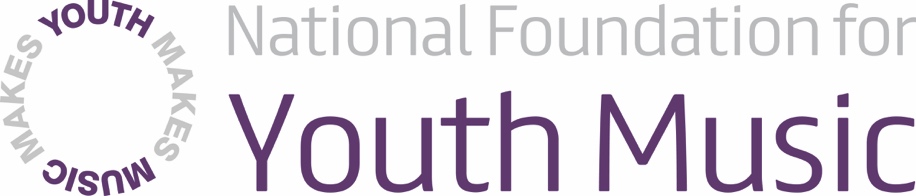 Application FormNotes to applicantsIf insufficient space is allowed on this application form, please continue on a separate sheet.When completed the form should be sent by the closing date stated in the advertisement to:	 E-mail: jobs@youthmusic.org.uk Please complete this form and if there is insufficient space for your information, continue on a separate sheet.  Please note that during the recruitment and selection process your application will be assessed against the selection criteria for the role.  You are therefore advised to address these in your application.DECLARATIONI declare that the information given on this application is, to the best of my knowledge, accurate and correct.Signed ..........................................................................................	Date .................................Duration of employment (years)Name and address of Employer and nature of business (please indicate voluntary roles)Position held, brief description of duties, reason for leaving Duration of employment (years)Name and address of Employer and nature of business (please indicate voluntary roles)